Rutiner runt skadade datorer – information till elever och vårdnadshavareVi vill träna eleverna i att ta ansvar för sitt skolarbete och den utrustning de får låna från skolan. Det som gäller för andra läromedel gäller också för datorer - om datorn skadas för att eleven varit försumlig får vårdnadshavarna en faktura för kostnaderna.Vi uppmuntrar att eleverna tar hem datorn, eftersom vi vill att de ska kunna arbeta med sina skoluppgifter hemma. Om en elev upprepade gånger glömmer sin dator hemma inför skoldagen får hen inte längre ta med datorn hem. Mentor samråder med vårdnadshavarna om detta.Eleven behöver vara rädd om datorn, precis som allt annat skolmaterial. Datorn ska alltid förvaras i sitt fodral när den inte används under lektionen.Skolan har ingen försäkring för elevdatorerna. Vårdnadshavare har möjlighet att använda sin egen hemförsäkring om de behöver ersätta en skadad eller försvunnen dator, men troligtvis är självrisken högre än den kostnad som skolan tar ut.Rutiner – steg för stegEn dator går sönderMentor fyller i ett webbformulär tillsammans med eleven, där man bland annat beskriver vad som hänt. Mentor märker datorn med elevens namn, klass, mentor och inlämningsdatum och lämnar till skolans IT-ansvarige. Skolans IT-ansvarige skickar iväg datorn på reparation och lämnar ut en lånedator till eleven. Biträdande rektor utreder omständigheterna runt den skadade datorn, meddelar vårdnadshavarna om vad som hänt och att en faktura skickas till vårdnadshavarna om eleven bedömts varit försumlig.När datorn är lagad lämnar vi tillbaka den till eleven, om den inte har gått att reparera behåller den lånade datorn.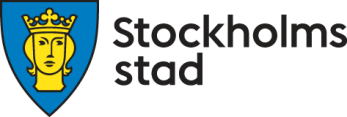 ÅrstaskolanUtbildningsförvaltningen